CORPORACIÓN EDUCACIONAL  A&G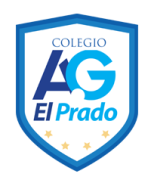 Colegio El PradoCooperativa nº 7029 – PudahuelTeléfonos: 227499500  Profesor(a): Jacqueline France Gómez                                            CURSO: 2° BásicoActividad del libro: leer páginas 12 y 13Completa las oraciones ,ocupando las siguientes palabras y luego pinta la imagen. PROTEGE      -   206    _    FORMA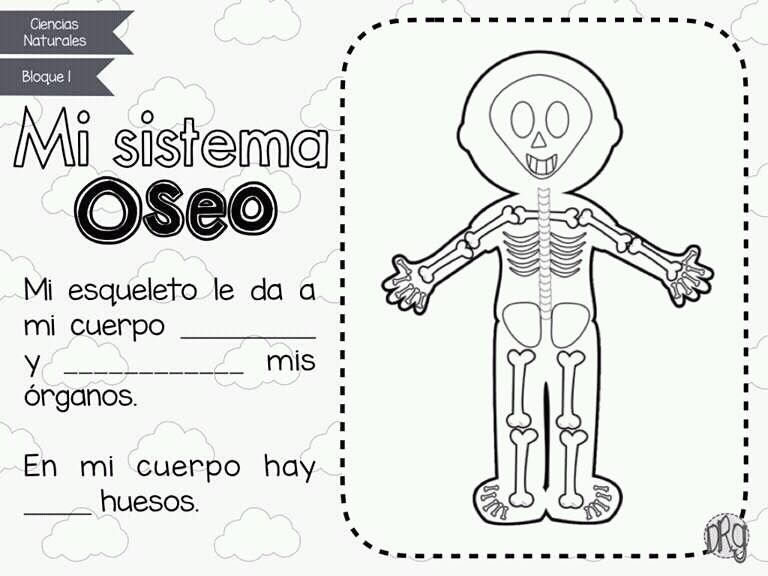 CORPORACIÓN EDUCACIONAL  A&GColegio El PradoCooperativa nº 7029 – PudahuelTeléfonos: 227499500  Profesor(a): Jacqueline France Gómez                                            CURSO: 2° Básico	                     Los principales  huesosColoca en cada cartel el nombre del hueso que corresponde.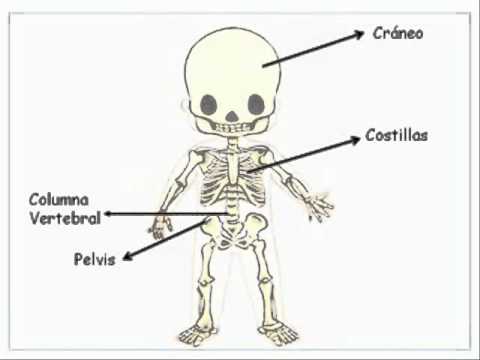 PelvisColumna vertebralcostillasfémurCráneo